UNDER THE INCORPORATEDSOCIETIES ACT 1908RULES OF Business East Tamaki Incorporated(as amended 11 May 2022)TABLE OF CONTENTSCHAPTER I – NAME AND OBJECTS1.	INTERPRETATION	12.	NAME	23.	OBJECTS	34.	SCOPE OF THE ASSOCIATION'S POWERS	35.	MEMBERSHIP QUALIFICATIONS AND ENTITLEMENTS	46.	TERMINATION OF MEMBERSHIP	57.	MEMBERSHIP ENTITLEMENTS NOT TRANSFERABLE	58.	REGISTER OF MEMBERS	59.	FEES, SUBSCRIPTIONS, ETC.	610.	MEMBER'S LIABILITIES	611.	DISCIPLINING OF MEMBERS	612.	MEMBER DEALINGS WITH AND INTERESTS IN THE ASSOCIATION	713.	POWERS AND AUTHORITY OF EXECUTIVE COMMITTEE	814.	MEMBERSHIP OF EXECUTIVE COMMITTEE	915.	ELECTION OF MEMBERS TO EXECUTIVE COMMITTEE	1016.	CHAIRPERSON AND SECRETARY	1117.	TREASURER	1118.	AUDITOR	1219.	CASUAL VACANCIES	1320.	REMOVAL OF MEMBER	1321.	MEETINGS OF EXECUTIVE COMMITTEE AND QUORUM	1322.	VOTING AND DECISIONS OF EXECUTIVE COMMITTEE AND SUB-COMMITTEE	1423.	DELEGATION BY EXECUTIVE COMMITTEE TO SUB-COMMITTEE	1524.	ANNUAL GENERAL MEETING	1525.	ANNUAL GENERAL MEETING - CALLING AND BUSINESS	1626.	SPECIAL GENERAL MEETINGS	1627.	NOTICE	1728.	PROCEDURE	1829.	PRESIDING MEMBER	1830.	ADJOURNMENT	1831.	MAKING OF DECISIONS	1932.	SPECIAL RESOLUTION	1933.	VOTING AT GENERAL MEETINGS INCLUDING AGM	1934.	INSURANCE	2035.	FUNDS - MANAGEMENT	2036.	ALTERATION OF OBJECTS AND RULES	2037.	COMMON SEAL	2138.	CUSTODY OF BOOKS, ETC.	2139.	SERVICE OF NOTICES	2140.	WINDING UP	21RULES OF THE BUSINESS EAST TAMAKI INCORPORATED CHAPTER I - NAME AND OBJECTSINTERPRETATIONIn these Rules, unless the context indicates otherwise:"Act" means the Incorporated Societies Act 1908 as amended from time to time;"Annual Financial Statement" means the Annual Financial Statement for the Association to be approved by the Members, so that it may then be delivered to the Registrar of Incorporated Societies in accordance with section 23 of the Act;"Annual General Meeting" has the meaning given to it in Rule 24;"Associate Member" means a member of the Association admitted pursuant to Rule 5.6;"Association" means Business East Tamaki Incorporated;"Auditor" means the auditor appointed in accordance with Rule 18;"Business Improvement District Funding Grant" means any grant received from the Council for the purposes of the Business Improvement District Programme, administered by the Executive Committee;"Business Improvement District Programme" means the economic development programme involving local government, the business community and other stakeholders to organise, design, promote, improve and develop the East Tamaki commercial area;"Chairperson" means the chairperson of the Association referred to in Rule 16;"Council" means the Auckland Council;"Executive Committee" means the committee of the Association referred to in Rule 13;"Full Member" means a member of the Association in terms of Rule 5.1;"General Meetings" means the Annual General Meeting and Special General Meetings of the Association;"Local Board" means the Howick and Otara Papatoetoe Local Boards;“Local Board Representatives” means the members of the two Local Boards who are appointed to the Executive Committee, and includes any other member of the Local Board who is authorised by the Local Board to act in place of that appointee if he or she is absent or unavailable;"Manager" means a person employed or appointed by the Association to undertake the role of administering and co-ordinating the Business Improvement District Programme activities in either a paid or unpaid capacity;"Members" means the members of the Association from time to time including Associate Members and Full Members;"Officers" means the Chairperson, Secretary and Treasurer of the Association referred to in Rules 16 and 17;"Secretary" means the Secretary of the Association referred to in Rule 16;"Special General Meeting" has the meaning given to it in Rule 26;"Special Resolution" has the meaning given to it in Rule 32;"Special Subscription" has the meaning given to it in Rule 5.7;"Targeted Rate" means any rate set by the Council pursuant to section 16 of the Local Government (Rating) Act 2002 or any equivalent legislation for the purpose of funding or contributing to the funding of the Business Improvement District Programme, and for the 2011/12 rating year includes that part of the transitional rate set by the Council under section 33 of the Local Government (Auckland Transitional Provisions) Act 2010 which is based on the Targeted Rate which was set for the 2010/11 rating year;"Targeted Rating Area" or boundaries means the geographical area subject to the Targeted Rate; as per map attached."Treasurer" means the Treasurer of the Association referred to in Rule 17.References to Persons: references in these Rules to persons include references to individuals, companies, corporations, partnerships, firms, joint ventures, associations, trusts, organisations or other entities.NAMEThe name of the Association is Business East Tamaki Incorporated.(As amended on 11 May 2022)OBJECTSThe objects of the Association are:To assist and guide the development and advancement of the commercial interests of business people and businesses in East Tamaki through a co-ordinated and structured communications,  marketing and economic development programme.To foster and promote generally the welfare of the business community of East Tamaki and, in particular, to provide a forum for networking and collaboration of members.To enhance the safety and security of East Tamaki and to attract and retain business in a effort to drive employment growth and economical, social, cultural and environmental wellbeing.To capitalise on the unique assets and profile of East Tamaki and to use that as a means of establishing an identity and positioning for the area.To make arrangements with and/or advocate to the Government, local authorities and/or persons, corporations or associations for the improvement of amenity, streetscapes, utilities, transport, services or other infrastructure, and for lighting, surfacing, security and cleaning in the business area of East Tamaki.For the purposes and objects stated in these Rules, to administer the Business Improvement District Funding Grant.To do all things as are, or may be incidental to, or conducive to, the attainment of these objects.CHAPTER II - POWERSSCOPE OF THE ASSOCIATION'S POWERSThe Association has the widest possible powers to do all things which may be necessary to pursue the Association's objects including (but not limited to) the following powers:To purchase, take on, lease, exchange, hire, or otherwise acquire any real or personal property, and to sell, mortgage, dispose of or otherwise deal with any real or personal property of the Association and any rights or privileges which the Association thinks necessary or expedient for the purposes of attaining the objects of the Association or promoting the interests of the Association, its Members or any other persons.Subject to Rule 13, to use the funds of the Association as the Association may consider necessary or proper to:pay the costs and expenses of the Association; andfurther the objects of the Association;		including the employment of solicitors, agents, officers and servants as necessary or expedient.To engage in prosecuting, defending or otherwise taking any legal action or legal proceedings on behalf of the Association and for that purpose, to expend such moneys and employ such solicitors, counsel and other advisors as the Association may think fit.To apply for and acquire any licences or permits deemed necessary by the Association.To open and operate bank accounts of whatever nature or description subject to such conditions as the Association thinks fit.To assist any charity or charitable purpose by such financial or other means as the Association thinks fit.To borrow or raise money by any means and upon such conditions as the Association thinks fit.To employ staff and nominate contractors for such purposes and for such periods and subject to such conditions as the Association thinks fit.To establish an Executive Committee with the functions and powers set out in these Rules.CHAPTER III – ASSOCIATION MEMBERSHIPMEMBERSHIP QUALIFICATIONS AND ENTITLEMENTSThere shall be Full Members of the Association.  A person shall be entitled to be a Full Member of the Association if the person:owns one or more commercially rated properties within the Targeted Rating Area; oroccupies or is the tenant of one or more premises (with a floor space of not less than 10sqm) of a commercially rated property within the Targeted Rating Area and who operates a business from those premises for not less than 50 business days a year; andhas not previously been expelled from the Association, unless the Executive Committee has resolved to readmit that person under Rule 11.5.For the avoidance of doubt, a person may be a Full Member only once at the same time, even though that person may be entitled under rule 5.1 to be a Full Member on more than one ground.A Full Member is entitled to:Attend and vote at all General Meetings;Attend all meetings of the Executive Committee (but not vote);Stand for election to the Executive Committee;Receive regular communications about Association activities including Business Improvement District Programme activities;Receive notification of upcoming meetings and agenda items.Any person entitled to be a Full Member of the Association and who wishes to be a member shall provide and maintain current details of their name, occupation, business and contact information to the Secretary.Any person who ceases to be entitled to be a Full Member of the Association shall immediately provide notice of that fact, and of the date their entitlement ceased, to the Secretary.There may be Associate Members of the Association.  A person who does not qualify to be a Full Member may become an Associate Member of the Association by applying to the Secretary to do so.  The Secretary shall advise the Executive Committee of the application and the Executive Committee shall determine at its next scheduled Executive Committee meeting whether or not the applicant shall be admitted.An Associate Member shall, in each year, pay a Special Subscription of such amount as is determined by the Executive Committee from time to time.An Associate Member is not entitled to vote on any Association matters or to stand for election to the Executive Committee.The Executive Committee may appoint an Associate Member onto the committee or a sub-committee but only in a non-voting capacity.For the avoidance of doubt, reference to a "person" in these Rules relating to membership of the Association is a reference to any separate legal entity such as an individual, company, association or incorporated society.Each Member which is not an individual shall designate an individual representative to act on its behalf on all matters relating to the Association, and shall notify the Secretary of that representative's name and contact information. Any such Member may change their representative, but no such change is effective until notice of the change and the name and contact information of the new representative is received by the Secretary.TERMINATION OF MEMBERSHIPA person ceases to be a Member of the Association if the person:dies, becomes bankrupt or, being a company or other incorporated body is wound up; orresigns that membership by notice in writing to the Association; oris expelled from the Association; orceases to be entitled to be a Full Member in terms of Rule 5.1, and has not been admitted as an Associate Member.MEMBERSHIP ENTITLEMENTS NOT TRANSFERABLEA right, privilege or obligation which a person has, by reason of being a Member of the Association:is not capable of being transferred or transmitted to another person; andterminates upon cessation of the person's membership.REGISTER OF MEMBERSThe Secretary of the Association shall establish and maintain a register of Members of the Association pursuant to section 22 of the Act specifying the name, occupation, business and contact details of each person who is a Member of the Association, whether that person is a Full or Associate Member and, in the case of members which are not individuals, the name and address of that Member's individual representative.Each Member shall advise the Secretary if there is any change to any of the information in the register relating to that Member.The register of Members shall be kept at the principal place of administration of the Association and shall be open for inspection, free of charge, by any Member of the Association at any reasonable hour.FEES, SUBSCRIPTIONS, ETC. The Association may levy its Members such fee or subscription charge (if any) considered by the Executive Committee necessary to carry out its objects.Any Member ceasing to be a member of the Association pursuant to Rule 6 shall not be entitled to any refund of any fee or subscription charge paid or payable by that Member prior to his, her or its termination and such Member shall continue to remain liable to pay such fee or subscription charge despite ceasing to be a Member.MEMBER'S LIABILITIES	The liability of a Member of the Association to contribute towards the payment of the debts and liabilities of the Association or the costs, charges and expenses of the winding up of the Association is limited to the amount, if any, unpaid by the Member in respect of membership of the Association as required by Rule 5.7 and Rule 9.  In the event any Member ceases to be a Member of the Association pursuant to Rule 6 such Member shall not be released from any liability to the Association for any matters arising prior to the end of the financial year in which the Member ceased to be a Member.DISCIPLINING OF MEMBERSWhere the Executive Committee is reasonably of the opinion that a Member of the Association:has persistently refused or neglected to comply with a provision or provisions of these Rules; orhas persistently and wilfully acted in a manner prejudicial to the interests of the Association; orhas failed to pay any subscription or charge payable under Rule 9 or any Special Subscription payable under Rule 5.7 or otherwise failed to make any payment due under these Rules and such failure continues for a period of three calendar months after it is due; ordoes anything which, in the opinion of the Executive Committee in its absolute discretion is likely to seriously harm the reputation of the Association or the objects of the Association in general;		the Executive Committee may by resolution:remove that Member's entitlement to vote at any General Meeting until such time as payment is made in full; orexpel the Member of the Association; orsuspend the Member from membership of the Association for a specified period.A resolution of the Executive Committee under Rule 11.1 is of no effect unless the Executive Committee confirms the resolution at a meeting held not earlier than fourteen days and not later than twenty-eight days after service on the Member of a notice under Rule 11.3.Where the Executive Committee passes a resolution under Rule 11.1, the Secretary shall, as soon as practicable, cause a notice in writing to be served on the Member:setting out the resolution of the Executive Committee and the grounds on which it is based;stating that the Member may address the Executive Committee at a meeting to be held not earlier than fourteen days and not later than twenty-eight  days after service of the notice;stating the date, place and time of that meeting; andinforming the Member that the Member may do either or both of the following:attend and speak at that meeting;submit to the Executive Committee at or prior to the date of that meeting written representations relating to the resolution.At a meeting of the Executive Committee held in accordance with Rule 11.3, the Executive Committee shall:allow the Member to bring a supporting person;give the Member an opportunity to make oral representations;give due consideration to any written representations submitted to the Executive Committee by the Member at or prior to the meeting; andby resolution determine whether to confirm or to revoke the resolution.The Executive Committee may, in its absolute discretion, resolve to readmit as a Member of the Association any person who has been previously expelled from the Association and is otherwise entitled to be a Full Member or an Associate Member, as the case may be, of the Association. MEMBER DEALINGS WITH AND INTERESTS IN THE ASSOCIATIONAny Member who is or may be interested or concerned directly or indirectly in any property or undertaking in which the Association is or may be in any way concerned or involved:must disclose the nature and extent of that Member’s interest to the other Members. A dated record should be kept in the Association’s interests register; andmust not take any part whatever in any deliberation concerning any matter in which that Member is or may be interested other than as a Member of the Association.No private pecuniary profit shall be made by any person from the Association except that:any Member may receive full reimbursement for all expenses properly incurred by that Member in connection with the affairs of the Association;the Association may pay reasonable remuneration to any officer or servant of the Association (whether a Member or not) in return for services actually rendered to the Association;any Member may be paid all usual professional, business or trade charges for services rendered, time expended and all acts done by the Member, or by any firm or entity of which that Member is a member, employee or associate in connection with the affairs of the Association;any Member may retain any remuneration properly payable to that Member by any company or undertaking with which the Association may be in any way concerned or involved for which that Member has acted in any capacity whatever, notwithstanding that the Member's connection with that company or undertaking is in any way attributable to that Member's connection with the Association.CHAPTER IV – COMMITTEESPOWERS AND AUTHORITY OF EXECUTIVE COMMITTEEThe Association shall be governed by an Executive Committee which:shall control and manage the affairs of the Association;may exercise all such functions as may be exercised by a General Meeting of Members of the Association;may fix the amount of any fee or subscription charge to be paid by members, which may be in several parts or categories;has power to perform all such acts and do all such things as appear to the Executive Committee to be necessary or desirable for the proper management of the affairs of the Association;shall be responsible for co-ordinating and undertaking any poll in relation to the B required by the Council to be carried out by the Association;shall have the duty of carrying out the financial affairs of the Business Improvement District Programme on behalf of the Association, which includes:recommending Business Improvement District Programme projects and budgets;allocating the Boverseeing the spending of approved budgets;monitoring work progress against approved budgets;establishing any sub-committee to deal with specific projects as the Executive Committee deems appropriate;reporting to the Council and Local Boards as required;any other financial matters relating to the Associationhall be responsible for arranging the preparation of:the annual report for the previous year, the annual plan and budget for the following 12 month period, and a Strategic Plan once every 3-5 years;hall be responsible for accounting for the  Grant.hall be responsible for arranging an annual audit.MEMBERSHIP OF EXECUTIVE COMMITTEEThe Executive Committee shall consist of:an uneven number of members; andno less than five voting members; andno more than eleven voting members and two non-voting members; andA representative of each of the Local Boards, who are non-voting members.Subject to Rule 22 the voting members of the Executive Committee shall be at least five Full Members of the Association, to be elected by the Association pursuant to Rule 15.Subject to rule 14.1 the Executive Committee may from time to time appoint any person who it considers appropriate to be a voting or non-voting member of the Executive Committee.The Local Board Representatives shall not be entitled to vote in relation to the election of members or officers of the Executive Committee. The Manager while not a member of the Executive Committee shall attend Committee meetings in a reporting capacity. Each member of the Executive Committee elected under Rule 14.2 shall, subject to these Rules, hold office until the conclusion of the Annual General Meeting following the date of the member's election, but is eligible for re-election.The Council may at any time replace any of the members of the Executive Committee who are appointed by it.In the event of a casual vacancy occurring in the membership of the Executive Committee, the casual vacancy shall be filled as follows:in the case of a person appointed under Rule 14.1, the casual vacancy shall be filled by the Council;in the case of a person elected under Rule 14.2, the casual vacancy shall be filled by the Executive Committee;In filling a vacancy under Rule 14.8 the Executive Committee shall give consideration to achieving fair representation across sectors (as appropriate) within the GETBA boundaries.The Members appointed to fill a casual vacancy under Rule 14.8 shall hold office subject to these Rules until the conclusion of the next Annual General Meeting following the date of appointment.Any and all members of the executive committee and any sub-committee (including former members of both) may be indemnified by the Association for any and all costs, damages, losses or liability for any act or omission in his or her capacity as a member of the executive committee or a sub-committee as the case may be not being criminal liability, gross negligence or liability for any breach of any fiduciary duty to the Association.ELECTION OF MEMBERS TO EXECUTIVE COMMITTEENominations of candidates for election as members of the Executive Committee:shall be made in writing, signed by two Full Members of the Association and accompanied by the written consent of the candidate (which may be endorsed on the form of the nomination); andshall be delivered to the Secretary of the Association not less than seven days before the date fixed for the holding of the Annual General Meeting at which the election is to take place.If insufficient nominations are received to fill all vacancies, the candidates nominated shall be deemed to be elected and further nominations shall be received at the Annual General Meeting.If insufficient further nominations are received, any vacant positions remaining shall be deemed to be casual vacancies.If the number of nominations received is equal to the number of vacancies to be filled, the persons nominated shall be deemed to be elected.If the number of nominations received exceeds the number of vacancies to be filled a ballot shall be held.Any such ballot shall be conducted at the Annual General Meeting in such usual and proper manner as the Executive Committee may direct.In the event of an equality of votes between two or more candidates an exhaustive ballot will be held to determine the person elected.	(As amended on 11 May 2022)CHAIRPERSON AND SECRETARYThe election of a member of the Executive Committee as the Chairperson may be made either by a general member vote at the Annual General Meeting or by the Executive Committee at its first meeting following the Annual General Meeting.  The decision whether an election is made at the Annual General Meeting, or by the Executive Committee, is made at an Annual General Meeting, with that decision taking effect for the purposes of the following year's election, and at all subsequent elections unless changed by vote at an Annual General Meeting (again with effect from the following year's election).The election of the Chairperson shall be conducted by such standard voting method (for example ballot or show of hands) as is appropriate given the number of candidates and whether the election is being made at an Annual General Meeting or a meeting of the Executive Committee. The Executive Committee shall appoint or elect one member (who may be the Manager) as the Secretary of the Association.A Local Board Representative may not be the Chairperson or the Secretary. A Local Board Representative is not entitled to vote on the election of the Chairperson or Secretary. It is the duty of the Secretary to keep minutes of:all elections of Officers and members of the Executive Committee;the names of members of the Executive Committee present at each Executive Committee meeting and General Meeting; andall proceedings at Executive Committee meetings and General Meetings.Minutes of proceedings at a meeting shall be signed by the Chairperson of the meeting or by the Chairperson of the next succeeding meeting.TREASURERThe election of a member of the Executive Committee as Treasurer may be made either by a general member vote at the Annual General Meeting or by the Executive Committee at its first meeting following the Annual General Meeting.  The decision whether an election is made at the Annual General Meeting, or by the Executive Committee, is made at an Annual General Meeting, with that decision taking effect for the purposes of the following year's election, and at all subsequent elections unless changed by vote at an Annual General Meeting (again with effect from the following year's election).The election of the Treasurer shall be conducted by such standard voting method (for example ballot or show of hands) as is appropriate given the number of candidates and whether the election is being made at an Annual General Meeting or a meeting of the Executive Committee. A Local Board Representative may not be the Treasurer.A Local Board Representative is not entitled to vote on the election of the Treasurer.   Despite rules 17.1 and 17.2, in the event that no member of the Executive Committee is qualified, and wishes, to act as Treasurer, the Executive Committee may engage a professionally qualified person (not necessarily a member of the Association) to act as Treasurer of the Association.It is the duty of the Treasurer of the Association to ensure that:all money due to the Association is collected and received and all payments authorised by the Association are made;correct books and accounts are kept showing the financial affairs of the Association including full details of all receipts and expenditure connected with the activities of the Association.AUDITORThe Auditor shall be appointed by the Association on an annual basis to carry out the functions set out in this Rule.No person who is an Officer or a Member may be appointed as Auditor.The remuneration of the Auditor shall be fixed by the Association.If any casual vacancy occurs in the office of any Auditor appointed by the Association, the Executive Committee shall appoint an Auditor to carry on the duties of the Auditor until the next Annual General Meeting.Every Auditor shall be supplied with a copy of the accounts and statements.  It shall be the Auditor's duty to thoroughly examine the accounts and statements, all minutes and such other information as is requested.The Auditor shall be a member of the institute of chartered accountants and conduct the audit in terms of the guidelines of the institute.The Auditor shall provide the Members with a report regarding the accounts and statements. In that report, the Auditor shall state whether, in his or her opinion, the accounts and statements are full and fair accounts and statements containing the particulars required by the Rules, and whether the accounts and statements have been properly drawn up so as to exhibit a true and correct view of the Association’s affairs. The Auditors report shall be read together with the report of the Executive Committee at the Annual General Meeting. The report shall be forwarded to the Council.CASUAL VACANCIESFor the purposes of these Rules, a casual vacancy in the office of a member of the Executive Committee occurs if the member:dies;ceases to be a Member of the Association;is declared bankrupt;resigns office by notice in writing given to the Secretary;is removed from office under Rule 20; becomes of unsound mind or becomes a person who is liable to be dealt with in any way under the law relating to mental health;fails to attend three meetings in succession without apologies being tendered and accepted by resolution of the Executive Committee, or without having been granted leave of absence by resolution of the Executive Committee; orcommits a crime punishable by imprisonment.REMOVAL OF MEMBERThe Association in a General Meeting may, by resolution, remove any of the Association members of the Executive Committee from office before the expiration of the member's term of office. Where a member of the Executive Committee to whom a proposed resolution referred to in Rule 20.1 relates:makes representations in writing (not exceeding a reasonable length) to the Secretary or Chairperson; andrequests that the representations be notified to the Members of the Association;then the Secretary or Chairperson may send a copy of the representations to each Member of the Association.  If they are not so sent, the Member is entitled to require that the representations be read out at the meeting at which the resolution is considered.MEETINGS OF EXECUTIVE COMMITTEE AND QUORUMThe Executive Committee shall endeavour to meet monthly but in all events shall meet not less than six times in each period of twelve months, and at such time and place as shall be decided by the Executive Committee.Additional meetings of the Executive Committee may be convened by the Chairperson or by any member of the Executive Committee.Oral or written notice (including by way of email) of a meeting of the Executive Committee shall be given by the Secretary to each member of the Executive Committee at least 48 hours (or such other period as may be unanimously agreed upon by the members of the Executive Committee) before the time appointed for the holding of the meeting.A member of the Executive Committee unable to attend a meeting in person may attend by way of an electronic means.Any voting members of the Executive Committee constitute a quorum for the transaction of the business of a meeting of the Executive Committee.No business shall be transacted by the Executive Committee unless a quorum is present within half an hour of the time appointed for the meeting.  If a quorum is not present, the meeting stands adjourned to the same place and at the same hour of the same day in the following week.If at the adjourned meeting, a quorum is not present within half an hour of the time appointed for the meeting, then any three members present shall constitute a quorum.At a meeting of the Executive Committee the Chairperson or, in the Chairperson's absence, any member of the Executive Committee nominated to stand in his/her place shall preside.	21.9	A meeting of the Executive Committee may be held by any of the following means:by a number of the members of the Executive Committee who constitute a quorum, being assembled together at the place, date and time appointed for the meeting; orby the means of audio, or audio and visual, communications by which all members of the Executive Committee participating and constituting a quorum can simultaneously hear each other during the meeting. 	(As amended on 11 May 2022)VOTING AND DECISIONS OF EXECUTIVE COMMITTEE AND SUB-COMMITTEEThe voting rights of members of the Executive Committee shall be as follows:Each Full Member shall be entitled to one vote.The Manager shall not be entitled to vote.Matters arising at a meeting of the Executive Committee or of any sub-committee appointed by the Executive Committee shall be determined by a majority of the votes of members of that committee present at the meeting and entitled to vote.The Chairperson of the meeting is entitled to exercise a second or casting vote, but only to preserve the status quo.Subject to Rule 21.5, the Executive Committee may act notwithstanding any vacancy on the Executive Committee.Any act or thing done or suffered, or purporting to have been done or suffered by the Executive Committee or by a sub-committee appointed by the Executive Committee, is valid and effectual notwithstanding any defect that may afterwards be discovered in the appointment or qualification of any member of that committee.DELEGATION BY EXECUTIVE COMMITTEE TO SUB-COMMITTEEThe Executive Committee may delegate to one or more sub-committees (consisting of such Member or Members of the Association as the Executive Committee thinks fit) the exercise of such of the functions of the Executive Committee as the Executive Committee may decide.A function which has been delegated to a sub-committee under this Rule may be exercised by that committee in accordance with the terms of the delegation, while the delegation remains unrevoked.Notwithstanding any delegation under this Rule, the Executive Committee may continue to exercise any function delegated.Any act or thing done or suffered by a sub-committee acting in the exercise of a delegation under this Rule has the same force and effect as it would have if it had been done or suffered by the Executive Committee.The Executive Committee may, in writing, revoke wholly or in part any delegation under this Rule.A sub-committee may meet and adjourn as it thinks proper.	23.7	A meeting of a sub-committee may be held by any of the following means:by a number of the members of the sub-committee who constitute a quorum (as determined by the sub-committee), being assembled together at the place, date and time appointed for the meeting; or by means of audio, or audio and visual, communications by which all members of the sub-committee participating and constituting a quorum can simultaneously hear each other during the meeting.		(As amended on 11 May 2022)CHAPTER V - GENERAL MEETINGSANNUAL GENERAL MEETINGThe Association shall, at least once in each calendar year, and within the period of four months after the expiration of each financial year of the Association, convene an Annual General Meeting of its Members.ANNUAL GENERAL MEETING - CALLING AND BUSINESSThe Annual General Meeting of the Association shall, subject to the Act and to Rule 24, be convened on such date and at such place and time as the Executive Committee thinks fit.In addition to any other business which may be transacted at an Annual General Meeting, the business of an Annual General Meeting shall be:to confirm the Minutes of the last preceding Annual General Meeting and of any Special General Meeting held since that meeting;to receive from the Executive Committee reports on the activities of the Association during the preceding financial year;to approve the Annual Financial Statements;to approve the proposed for the following financial year, provided that any increase by more than 10% or $10,000 (whichever is greater) over the  year’s  may only be made by Special Resolution;to elect members of the Executive Committee;if necessary, to decide the method of election of the Chairperson and/or the Treasurer for the following year's election (refer to rules 16.1 and 17.1);if it is has been decided that the Chairperson and/or the Treasurer will be elected at the Annual General Meeting, to elect the Chairperson and/or the Treasurer, as the case may be;to appoint an Auditor.For the purposes of section 23 of the Act the Association’s financial year shall end on 30 June.An Annual General Meeting shall be specified as such in the notice convening it.SPECIAL GENERAL MEETINGSThe Executive Committee may, whenever it thinks fit, convene a Special General Meeting of the Association.The Executive Committee shall, on the requisition in writing of not less than five percent of the total number of Full Members, convene a special meeting of the Association.A requisition of Members for a Special General Meeting:shall state the purpose or purposes of the meeting;shall be signed by the Members making the requisition;shall be lodged with the Secretary; may consist of several documents in a similar form, each signed by one or more of the Members making the requisition.If the Executive Committee fails to convene a Special General Meeting to be held within one month after the date on which a requisition of Members for the meeting is lodged with the Secretary, any one or more of the Members who made the requisition may convene a Special General Meeting to be held not later than three months after that date.A Special General Meeting convened by a Member or Members as referred to in Rule 26.4 shall be deemed to have been convened by the Executive Committee.  The business to be conducted at a Special General Meeting shall be the only business for which the Special General Meeting in question was convened, provided that it is business which can properly be dealt with by Members in General Meeting.NOTICEThe Secretary shall, at least 21 days before the date fixed for holding the General Meeting, cause to be sent by prepaid post or by email to each member at the Member’s address appearing in the register of Members, a notice specifying the place, date and time of the meeting and the nature of the business proposed to be transacted at the meeting.Where the nature of the business proposed to be dealt with at a General Meeting requires a Special Resolution of the Association the Secretary shall, at least 21 days before the date fixed for the holding of the General Meeting, cause notice to be sent to each Member of the Association provided in Rule 27.1 specifying in addition to the matters required under Rule 27.1, the intention to pass such a resolution as a Special Resolution.In any case where a proposed Special Resolution is to approve a  for the following financial year which is an increase by more than 10% or $10,000 (whichever is greater) over the  year’s budget, then the notice referred to in Rule 27.2 shall be provided to each Member in such a way as to draw particular attention to it and to clearly distinguish it from any other notice being given at the same time.  As a minimum this shall involve the notice being given in a separate document which does not contain any communication about any other matter and which is headed: "IMPORTANT NOTICE TO MEMBERS: NOTICE OF INTENDED SPECIAL RESOLUTION TO INCREASE  BY MORE THAN 10% OR $10,000."No business other than that specified in the notice convening a General Meeting shall be transacted at a meeting except, in the case of an Annual General Meeting, present business which may be transacted pursuant to Rule 27.A Member desiring to bring any business before a General Meeting may give notice in writing of that business to the Secretary who shall include that business in the next notice calling a General Meeting given after receipt of the notice from the Member.PROCEDURENo item of business shall be transacted at a General Meeting unless a quorum of Members entitled under these Rules to vote is present.Ten Full Members present in person constitute a quorum for the transaction of the business of a General Meeting. (As amended on 11 May 2022).If, within half an hour after the appointed time for the commencement of a General Meeting, a quorum is not present, then the meeting shall stand adjourned to the same day in the following week at the time and (unless another place is specified at the time of the adjournment by the person presiding at the meeting or communicated by written notice to Members given before the day to which the meeting is adjourned) at the same place.If at the adjourned meeting a quorum is not present within half an hour after the time appointed for the commencement of the meeting, the Members present shall constitute a quorum.A meeting of Members may be held by a quorum of the Members:being assembled together at the time and place appointed for the meeting; or		(b)	participating in the meeting by means of audio, audio and visual, or electronic communication; or		(c)	by a combination of both of the methods described in paragraphs (a) and (b).	(As amended on 11 May 2022)PRESIDING MEMBERThe Chairperson shall preside at each General Meeting of the Association.If the Chairperson is absent from a General Meeting or unable or unwilling to act, the Members present shall elect one of their number to preside as Chairperson at the meeting.ADJOURNMENTThe Chairperson of a General Meeting at which a quorum is present may, with the consent of the majority of Members present at the meeting, adjourn the meeting from time to time and place to place.  No business shall be transacted at an adjourned meeting other than business left unfinished at the meeting at which the adjournment took place.Where a General Meeting is adjourned for 14 days or more, the Secretary shall give written or oral notice of the adjourned meeting to each Member of the Association.  The notice shall state the place, date and time of the meeting and the nature of the business to be transacted at the meeting.Except as provided in Rules 30.1 and 30.2, notice of an adjournment of a General Meeting or of the business to be transacted at an adjourned meeting is not required to be given.MAKING OF DECISIONSA resolution other than a Special Resolution arising at a General Meeting of the Association shall be determined on a show of hands. A Special Resolution shall be determined on a show of hands by those present at the General Meeting together with a count of the postal votes completed in accordance with clause 33.2. Unless a poll is demanded before, or on the declaration of a show of hands, then a declaration by the Chairperson (for example, that a resolution has, on a show of hands, been carried or carried unanimously or carried by a particular majority or lost, or an entry to that effect has been entered in the Minute Book of the Association) shall constitute evidence of the outcome of the resolution without proof of the number or proportion of votes recorded in favour of or against that resolution.At a General Meeting of the Association, a poll may be demanded by the Chairperson or by not less than Full Members present in person.Where a poll is demanded at a General Meeting, the poll shall be taken:immediately in the case of a poll which relates to the election of the Chairperson of the meeting or to the question of adjournment; orin any other case, in such manner and at such time before the closing of the meeting as the Chairperson directs.  Resolution of the poll on the matter shall be deemed to be the resolution of the meeting on that matter.SPECIAL RESOLUTIONA resolution of the Association is a special resolution if:it is passed by a majority of the Members of the Association who voted either in person or by a postal form completed in accordance with clause 33.2; and the resolution is passed at a General Meeting; andnot less than 21 days written notice of the meeting has been given to Members specifying the intention to propose the resolution as a special resolution.VOTING AT GENERAL MEETINGS INCLUDING AGMUpon any question arising at a General Meeting of the Association, a Full Member has one vote only. Votes may be cast personally or by proxy, or in the case of Special Resolutions only, by post.Proxy forms and postal voting forms (where allowed) shall be sent with the notice of the General Meeting.A proxy must be a Full Member and the proxy from must state the member is given discretion to vote or state the specific direction to vote.Completed proxy and postal forms must be received by the Returning Officer at least 10 days prior to the General Meeting for validation purposes.Completed proxy and postal forms must include the following information for validation purposes:Name of the business or property owning entity;Physical address of the business or property owning entity;Name of registered voter;Contact details including phone number;Authorised signatures:Expiry date of the form.In the case of an equality of votes on a question at a General Meeting, the Chairperson of the meeting is entitled to exercise a second or casting vote, but only to defeat the question and preserve the status quo.CHAPTER VI - MISCELLANEOUSINSURANCEThe Association shall effect and maintain full and proper insurance including public liability insurance.In addition to the insurance required under Rule 34.1, the Association may effect and maintain other insurance.FUNDS - MANAGEMENTSubject to any resolution passed by the Association in General Meeting and subject to Rule 13.8, the funds of the Association shall be used to pursue the objects of the Association in such manner as the Executive Committee determines.All cheques, drafts, bills of exchange, promissory notes and other negotiable instruments shall be signed by any two members of the Executive Committee or employees of the Association, being Members or employees authorised to do so by the Executive Committee.All funds received by the Association, remain the property of the Association unless the Association is subject to dissolution, see Rule 40.  The property of the Association is irrevocably dedicated to objects stated in these Rules.  No part of the net income or assets of the Association shall ever inure to the benefit of any director, officer or Member of the Association or to the benefit of any private persons.ALTERATION OF OBJECTS AND RULESSubject to the provisions of the Act, Rule 36.2 and the statement of objects, these Rules may be altered, rescinded or added to only by a Special Resolution of the Association provided that no addition to or alteration or rescission of the Rules shall be effective if it affects the objects, pecuniary benefits or winding up clauses (refer to Rules 3, 12 and 40).. None of the Rules of the Association affecting the BID programme and/or the BID  Grant shall be altered in any way without the prior written approval of the Council. COMMON SEALThe common seal of the Association shall be kept in the custody of the Secretary.The common seal shall not be affixed to any instrument except by the authority of the Executive Committee.  The affixing of the common seal shall be attested by the signatures of two members of the Executive Committee. A log of such affixing shall be kept.CUSTODY OF BOOKS, ETC.Except as otherwise provided by these Rules, the Secretary shall keep in his or her custody or under his or her control all records, books and other documents relating to the Association. Backups must be kept of computer files at least quarterly and at different premises.SERVICE OF NOTICESFor the purposes of these Rules, a notice may be served by or on behalf of the Association upon any Member either personally or by sending it by post, email or facsimile to the Member at the Member's address shown in the register of Members.Where a document is sent to a person by properly addressing, prepaying and posting to the person a letter containing the document, the document shall be deemed for the purposes of these Rules to have been served on the person at the time at which the letter would have been delivered in the ordinary course of post.Where a document is sent to a person by properly addressed email or facsimile, it shall be deemed to have been served on the person at the time it was sent, in the absence of evidence to the contrary.WINDING UPShould the dissolution of the Association be deemed necessary, then two meetings must be held in accordance with section 24 of the Act.  The first meeting shall be called to pass a resolution to wind up the Association and must be carried by a majority of valid votes.  The second meeting must be called (not earlier than 30 days after the first meeting) to confirm the resolution to be passed.If, upon the winding up or dissolution of the Association there remains, after the satisfaction of all its debts and liabilities, and any property whatsoever, the same shall not be paid or distributed among the members of the Association.  Such remaining property shall be distributed or applied for the objects of the Association and/or for charitable purposes in the Business Improvement District, including by way of transfer to some other New Zealand organisation that operates for such objects or purposes in the Business Improvement District and not for private pecuniary profit.  In the event of the Executive Committee being unable to decide, the remaining assets are to be distributed as a Judge of the High Court of New Zealand directs.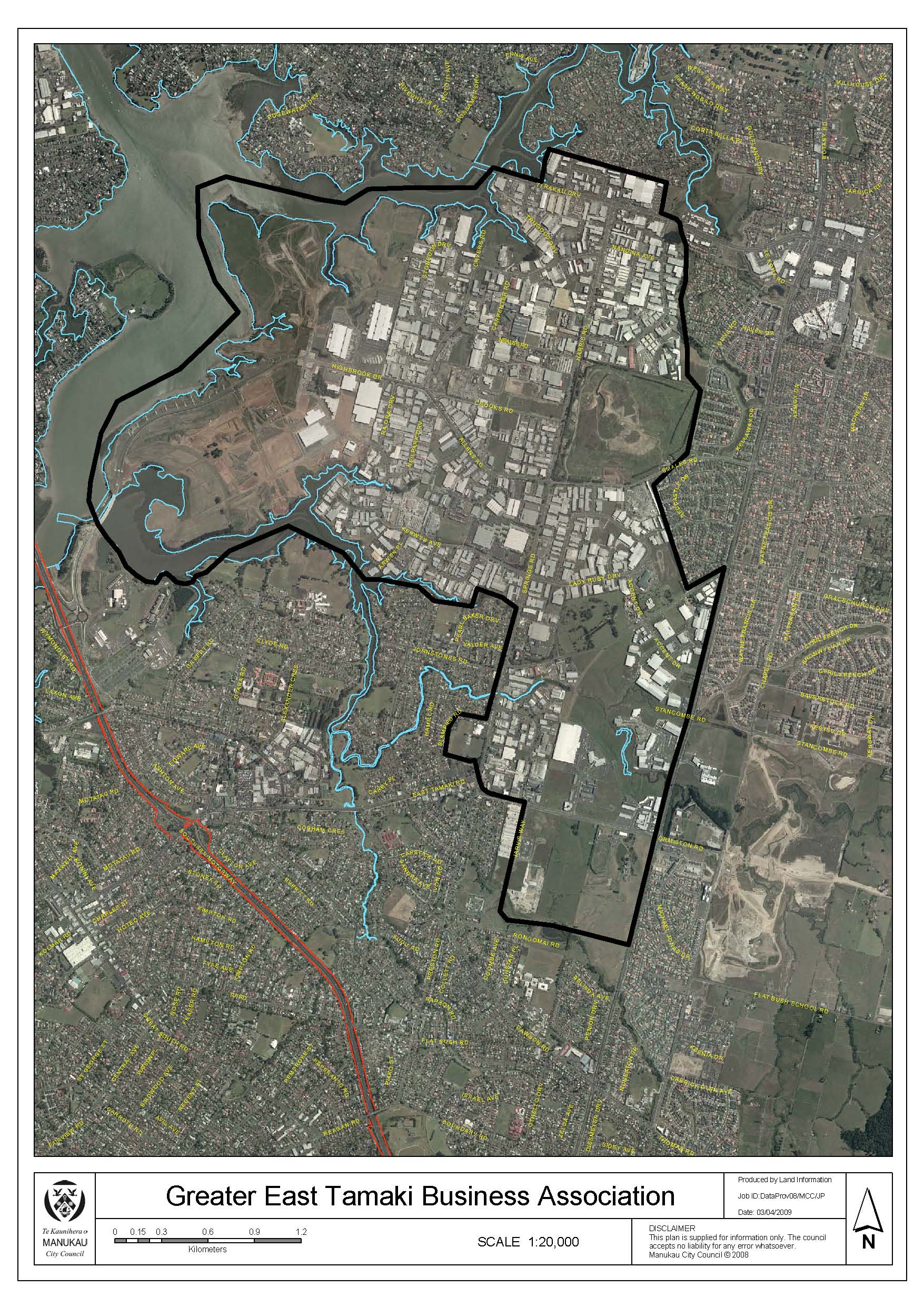 